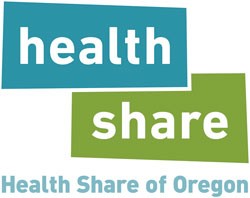 NEXT CAC MEETING: Joint Board Meeting – 1/17/23Future CAC Meeting Dates:2024 Dates Coming Soon! Gifts for CAC - 12/6/2023 update: baskets ordered with delivery set for Tue. or Wed.Food- 12/8/2023 update: Catering order submitted and paid. Delivered and set up by 1:30 p.m.Music- Brendon will bring Bluetooth speaker and playlist. Acknowledgement flow:West (Maria, then other staff/members) - giftsAbigal (Maria/Phyusin, then other staff/members) – gift (VIDEO) Gifts to remaining members with Round Robin appreciations from staff and invitation to CAC membersCommunity Advisory Council (CAC) Monthly Meeting   Agenda                                         December 13, 2023                         1:30pm-3:30pmTOPIC (Timing Fluid) FACILTATOROUTCOMES  1:30p (30 mins)Arrival and FoodAll   Eat, drink and be merry! 2:00 (20 mins)Formal WelcomeAcknowledgements and Looking Ahead to 2024 HEET TeamAcknowledgement of CAC work in 2023 (Brendon) – HighlightsAcknowledge departureStrategic Retreats: foundation for power-building in 2024 Community investments- SHARE and Redetermination Speaking up and speaking out (challenging conversations) 2024 Meeting Schedule (Maria/Phyusin)Joint Board Mtg. in JanuaryMeeting schedule and format in 2024 – in-person, public? CAC Recruitment (Mariotta/Christine/Mariam) Priorities, application, and review  2:20 p (25 mins)HEET TeamRecognition of departing membersWest (Mariotta) Abigail (Video) (Maria) Full CAC Recognition Staff invited to speakMembers invited to speak 